matemática – númerosNa sala de Daniela, os alunos também jogam “brincando com números”. Veja alguns registros de Daniela. Eles ainda não formaram todos os números possíveis, sem repetir os algarismos. Complete a tabela com mais três números.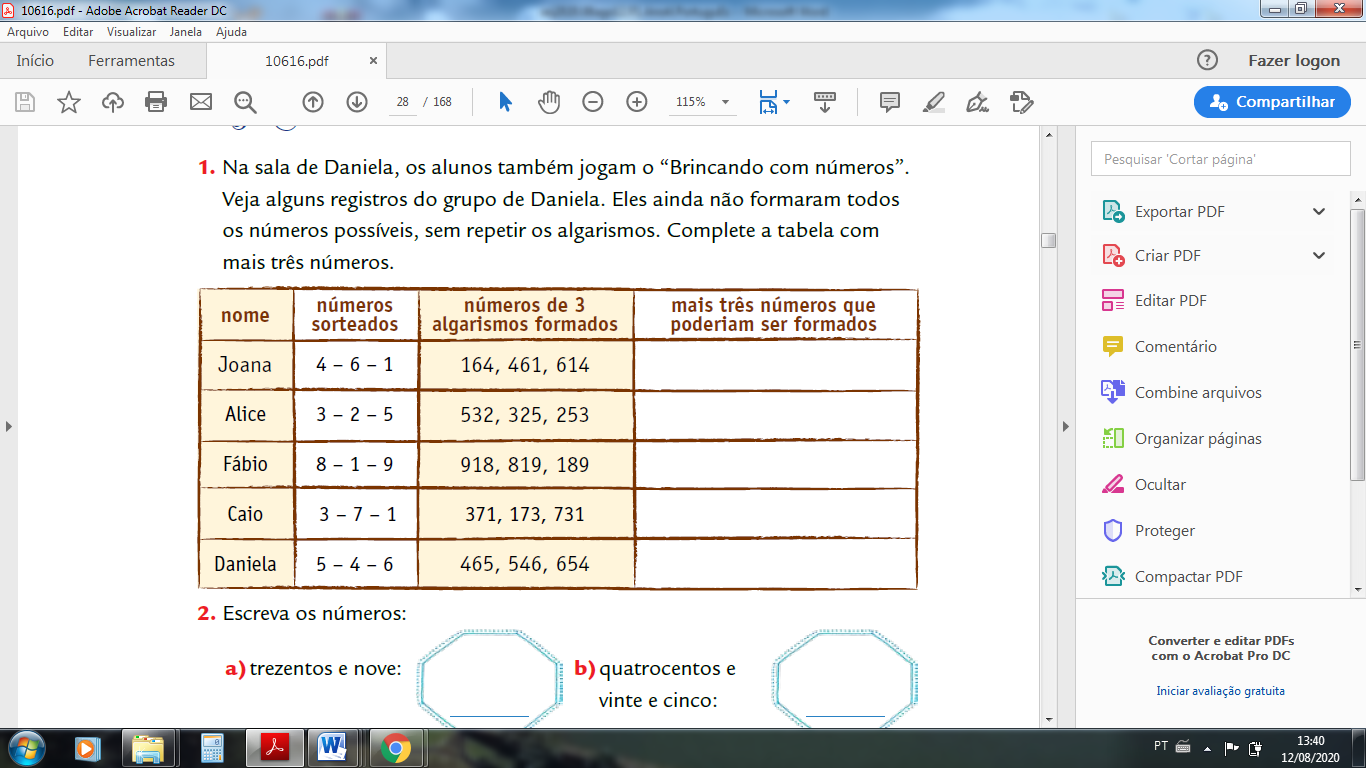 Complete a tabela do “DOZE A MAIS E DOZE A MENOS”.Observe o número que está na coluna do meio. Na 1° coluna subtraia 12 e na 3° coluna soma 12. Registre os valores encontrados.JOANAALICEFÁBIOCAIODANIELA12 A MENOSNÚMERO12 A MAIS30764840573519329410391248307914329999999